Информационная карта участникамуниципального этапа конкурса«Воспитатель года – 2024»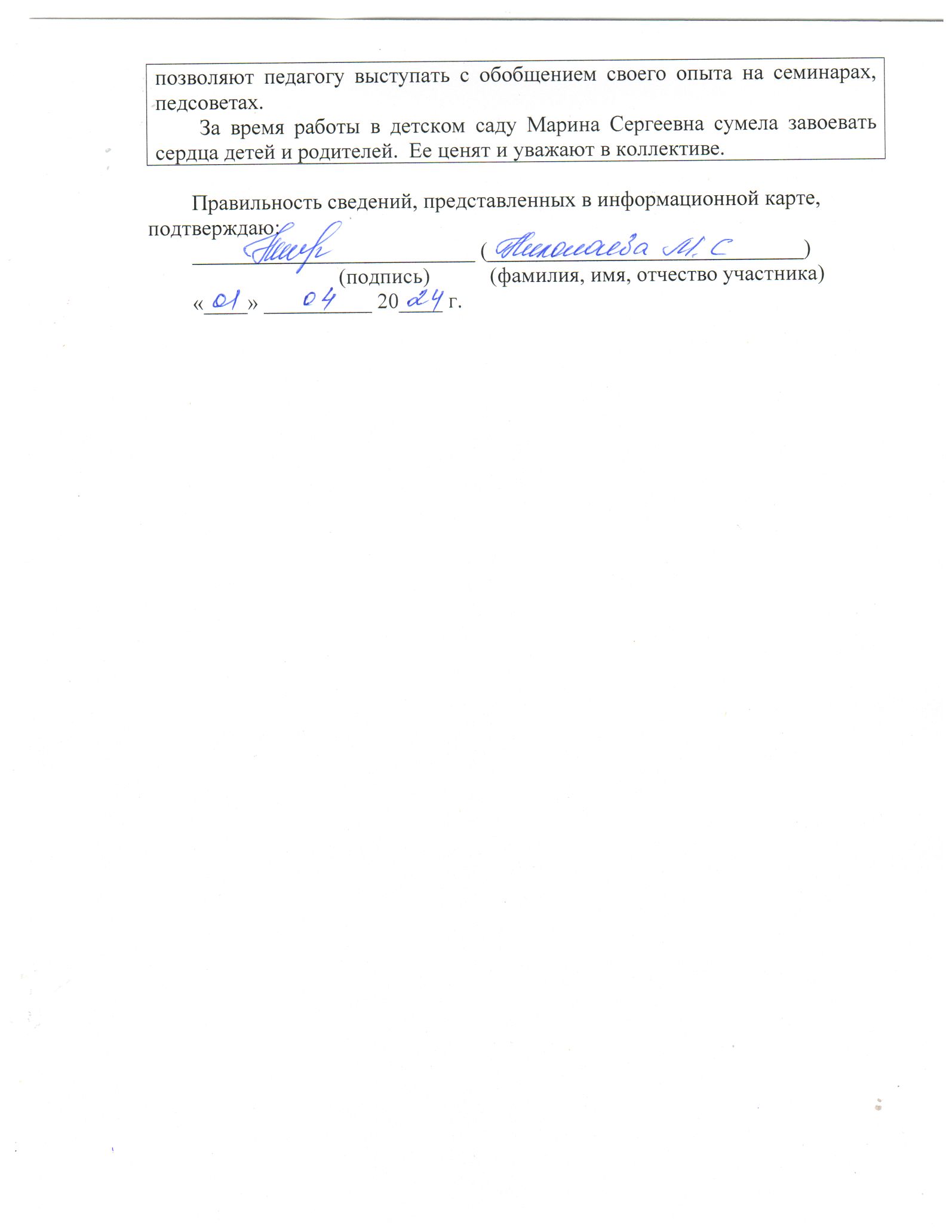 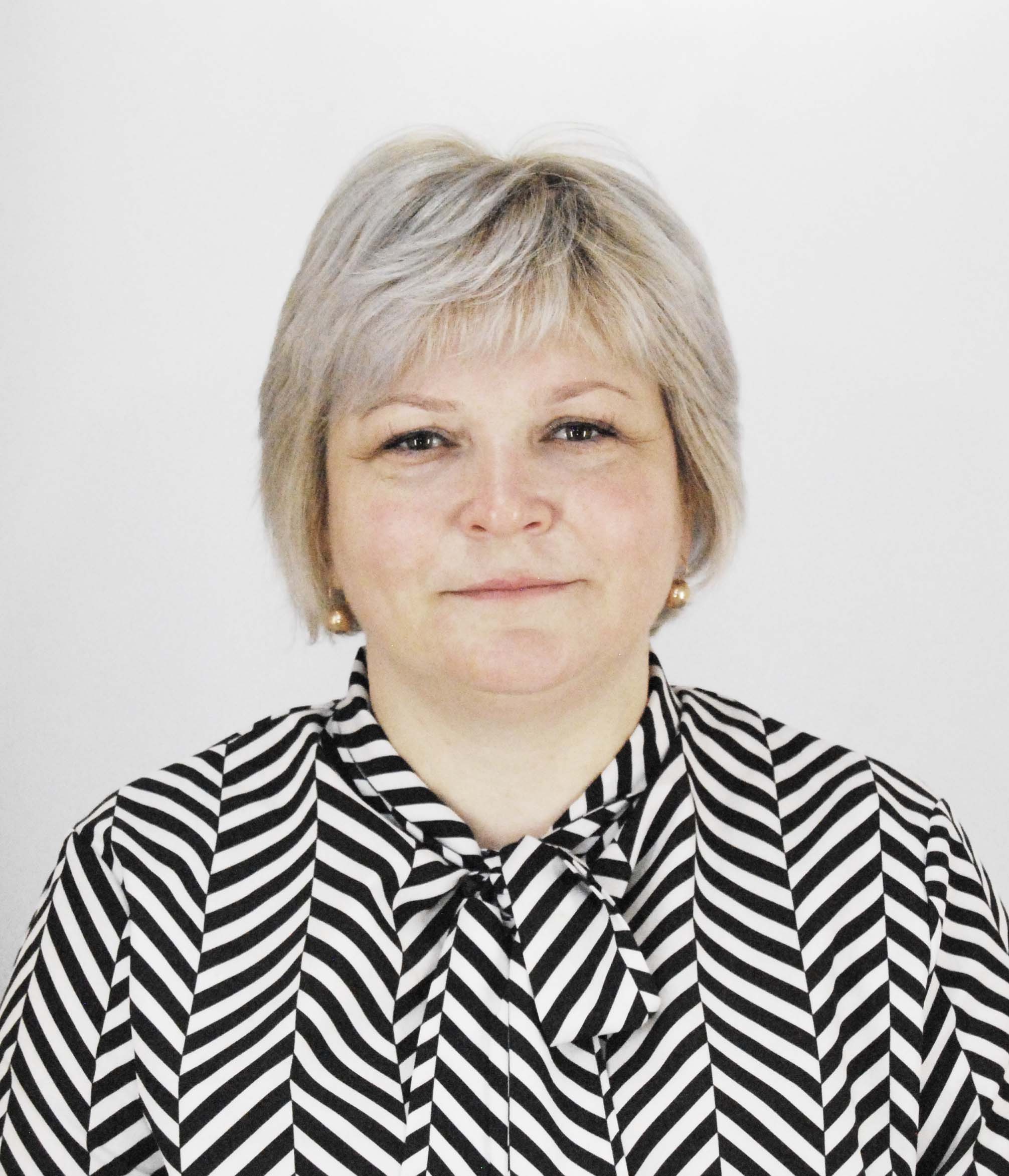                         Николаева ________________________                (фамилия)______ Марина Сергеевна __________________(имя, отчество)                        Николаева ________________________                (фамилия)______ Марина Сергеевна __________________(имя, отчество)1. Общие сведения1. Общие сведения1. Общие сведения1. Общие сведенияМуниципальный район Республики МордовияМуниципальный район Республики МордовияАрдатовский  муниципальный район Ардатовский  муниципальный район Населенный пунктНаселенный пунктг.Ардатовг.АрдатовДата рождения (день, месяц, год)Дата рождения (день, месяц, год)01.10.1982г.01.10.1982г.Место рожденияМесто рожденияРМ,  Ардатовский район, село СолдатскоеРМ,  Ардатовский район, село Солдатское2. Работа2. Работа2. Работа2. РаботаМесто работы (наименование образовательной организации в соответствии с уставом)Место работы (наименование образовательной организации в соответствии с уставом)Муниципальное бюджетное дошкольное образовательное учреждение Детский сад «Теремок» комбинированного вида структурное обособленное подразделение «Колосок»Муниципальное бюджетное дошкольное образовательное учреждение Детский сад «Теремок» комбинированного вида структурное обособленное подразделение «Колосок»Занимаемая должностьЗанимаемая должностьвоспитательвоспитательОбщий трудовой и педагогический стаж (полных лет на момент заполнения анкеты)Общий трудовой и педагогический стаж (полных лет на момент заполнения анкеты)19/1719/17Возрастные группы, в которых в настоящее время работает педагогВозрастные группы, в которых в настоящее время работает педагогсредняя группа средняя группа Аттестационная категория Аттестационная категория соответствиесоответствиеПочетные звания и награды (наименования и даты получения)Почетные звания и награды (наименования и даты получения)Грамота Главы Ардатовского муниципального района; грамота Мордовской республиканской организации Общероссийского Профсоюза образования; грамота за участие в конкурсе «Воспитатели России- 2019»; грамота начальника Управления образования администрации Ардатовского музыкального района.Грамота Главы Ардатовского муниципального района; грамота Мордовской республиканской организации Общероссийского Профсоюза образования; грамота за участие в конкурсе «Воспитатели России- 2019»; грамота начальника Управления образования администрации Ардатовского музыкального района.Послужной список (места и сроки работы за последние 10 лет) Послужной список (места и сроки работы за последние 10 лет) 3. Образование3. Образование3. Образование3. ОбразованиеНазвание, год окончания учреждения профессионального образования, факультетНазвание, год окончания учреждения профессионального образования, факультетИчалковский педагогический колледж им.С.М.Кирова; 2003г.;школьное отделениеИчалковский педагогический колледж им.С.М.Кирова; 2003г.;школьное отделениеСпециальность, квалификация по дипломуСпециальность, квалификация по дипломуУчитель начальных классовУчитель начальных классовДополнительное профессиональное образование за последние три года (наименования образовательных программ, модулей, стажировок и т. п., места и сроки их получения)Дополнительное профессиональное образование за последние три года (наименования образовательных программ, модулей, стажировок и т. п., места и сроки их получения)OOO «Импульс»;  «Современные подходы к организации образования дошкольников в новых условиях реализации ФГОС»,108 час; с 23.01.2023г.по 09.02.2023г.ГБУДПО «ЦНППМ «Педагог 13.ру»;  «ФОП ДО: реализация в современных условиях обновления образования» 19.03.2024 -26.03.202436 часовOOO «Импульс»;  «Современные подходы к организации образования дошкольников в новых условиях реализации ФГОС»,108 час; с 23.01.2023г.по 09.02.2023г.ГБУДПО «ЦНППМ «Педагог 13.ру»;  «ФОП ДО: реализация в современных условиях обновления образования» 19.03.2024 -26.03.202436 часовОсновные публикации (в т. ч. брошюры, книги)Основные публикации (в т. ч. брошюры, книги)4. Общественная деятельность4. Общественная деятельность4. Общественная деятельность4. Общественная деятельностьУчастие в общественных организациях (наименование, направление деятельности и дата вступления)Участие в общественных организациях (наименование, направление деятельности и дата вступления)Председатель профбюро СОП «Колосок» первичной профсоюзной организации МБДОУ Детский сад «Теремок» комбинированного вида;член управляющего совета Председатель профбюро СОП «Колосок» первичной профсоюзной организации МБДОУ Детский сад «Теремок» комбинированного вида;член управляющего совета Участие в работе методического объединения Участие в работе методического объединения Участие в разработке и реализации муниципальных, региональных, федеральных, международных программ и проектов (с указанием статуса участия)Участие в разработке и реализации муниципальных, региональных, федеральных, международных программ и проектов (с указанием статуса участия)5. Досуг5. Досуг5. Досуг5. ДосугХоббиХоббиСадоводство, кулинарияСадоводство, кулинария6. Контакты6. Контакты6. Контакты6. КонтактыРабочий адрес с индексомРабочий адрес с индексом431 860, г.Ардатов, ул. К.Маркса. 139431 860, г.Ардатов, ул. К.Маркса. 139Домашний адрес с индексомДомашний адрес с индексом431 860 РМ, г.Ардатов, ул.Калинина, дом 1431 860 РМ, г.Ардатов, ул.Калинина, дом 1Рабочий телефон с междугородним кодомРабочий телефон с междугородним кодом8-834—31-31-1588-834—31-31-158Домашний телефон с междугородним кодомДомашний телефон с междугородним кодом--Мобильный телефон с междугородним кодомМобильный телефон с междугородним кодом8-951-056-40-438-951-056-40-43Рабочая электронная почтаРабочая электронная почтаe_g_kashtanova@rambler.rue_g_kashtanova@rambler.ruЛичная электронная почтаЛичная электронная почтаnikolaevamarinaserg@mail.runikolaevamarinaserg@mail.ruАдрес личного сайта в ИнтернетеАдрес личного сайта в ИнтернетеАдрес сайта в Интернете образовательной организацииАдрес сайта в Интернете образовательной организацииhttps://ds-teremok-ardatov-r13.gosweb.gosuslugi.ru/https://ds-teremok-ardatov-r13.gosweb.gosuslugi.ru/Адреса в Интернете (сайт, блог  и т. д.), где можно познакомиться с участником и публикуемыми им материалами Адреса в Интернете (сайт, блог  и т. д.), где можно познакомиться с участником и публикуемыми им материалами https://ds-teremok-ardatov-r13.gosweb.gosuslugi.ru/nash-detskiy-sad/nash-kollektiv/nikolaeva-marina-sergeevna.htmlhttps://ds-teremok-ardatov-r13.gosweb.gosuslugi.ru/nash-detskiy-sad/nash-kollektiv/nikolaeva-marina-sergeevna.html7. Профессиональные ценности7. Профессиональные ценности7. Профессиональные ценности7. Профессиональные ценностиПедагогическое кредо участникаПедагогическое кредо участника«Мой истинный дом – это детский  сад, а воспитанники – это моя жизнь»«Мой истинный дом – это детский  сад, а воспитанники – это моя жизнь»Почему нравится работать в ДОУПочему нравится работать в ДОУРаботая воспитателем, я поняла, что надо быть таким же ребенком, и вместе с ними творить, играть, делать удивительные открытия Тебя любят дети и ждут от тебя чего- то нового, а я живу их жизнью и вместе с ними радуюсь их успехам, вместе с ними горжусь их достижениями.Работая воспитателем, я поняла, что надо быть таким же ребенком, и вместе с ними творить, играть, делать удивительные открытия Тебя любят дети и ждут от тебя чего- то нового, а я живу их жизнью и вместе с ними радуюсь их успехам, вместе с ними горжусь их достижениями.Профессиональные и личностные ценности, наиболее близкие участникуПрофессиональные и личностные ценности, наиболее близкие участникуДоброта, гуманность, любовь и внимание к детям — это те качества, без которых просто нет смысла работать воспитателемДоброта, гуманность, любовь и внимание к детям — это те качества, без которых просто нет смысла работать воспитателемВ чем, по мнению участника, состоит основная миссия воспитателяВ чем, по мнению участника, состоит основная миссия воспитателяПомочь маленькому человечку в социальной адаптации в нашем современном мире и быть в нем успешным. Помочь маленькому человечку в социальной адаптации в нашем современном мире и быть в нем успешным. 8. Материалы участника8. Материалы участника8. Материалы участника8. Материалы участникаНе публиковавшиеся ранее авторские статьи и разработки участника, которые он хотел бы опубликовать в средствах массовой информацииНе публиковавшиеся ранее авторские статьи и разработки участника, которые он хотел бы опубликовать в средствах массовой информациипредставляется на компакт-диске в формате DOC (*doc) в количестве не более двухпредставляется на компакт-диске в формате DOC (*doc) в количестве не более двух9. Приложения9. Приложения9. Приложения9. ПриложенияИнтересные сведения об участнике, не раскрытые предыдущими разделами (не более 500 слов). Марина Сергеевна к работе относится ответственно. Ее отличают такие профессионально - личностные качества: ответственность к работе, любовь к детям, доброжелательность, эмоциональная уравновешенность, добросовестность и трудолюбие. Марина Сергеевна стремится к постоянному повышению уровня своего самообразования. Ориентируется на новые ценности в системе дошкольного образования, используя в работе новые технологии.  Старается использовать ИКТ в воспитательно-образовательном процессе, что способствует  более качественному проведению занятий с дошкольниками.Профессиональный интерес педагога воплощается в инновационной разработке, посвященной нетрадиционным видам рисования. Использование нетрадиционных техник на занятиях изобразительной деятельностью способствует решению многих творческих задач. Работа с необычными материалами позволяет детям ощутить незабываемые эмоции, развивает творческие и познавательные  способности, воображение, фантазию, что в конечном результате помогает общему психическому, личностному и духовному  развитию. Воспитатель старается большинство нетрадиционных техник отнести  к спонтанному рисованию, когда изображение получается не в результате использования специальных изобразительных приемов, а как эффект игровой манипуляции.На занятии ребенок  использует цвет как средство передачи настроения. При непосредственном контакте пальцев рук с краской дети познают ее свойства: густоту, твердость, вязкость. В изображении сказочных образов появляется умение передавать признаки необычности, волшебства.Педагог уверен, техники нетрадиционного рисования не утомляют детей, у них сохраняется высокая активность, работоспособность на протяжении всего времени, отведенного на выполнение задания. А самое главное, у детей снимается страх перед краской, боязнь не справится с процессом рисования.      Марина Сергеевна считает использование 3D ручки в своей работе с детьми педагогической находкой. Это совершенно новый вид творческой деятельности, который позволяет по-новому взглянуть на процесс рисования. Эта ручка несравнимо полезнее для развития ребёнка, чем игровая приставка, компьютер и другие гаджеты. Ребёнок имеет возможность увидеть своими глазами, как из плоских объектов путём некоторых преобразований получаются объёмные фигуры.Участие в инновационной деятельности и полученные результаты Интересные сведения об участнике, не раскрытые предыдущими разделами (не более 500 слов). Марина Сергеевна к работе относится ответственно. Ее отличают такие профессионально - личностные качества: ответственность к работе, любовь к детям, доброжелательность, эмоциональная уравновешенность, добросовестность и трудолюбие. Марина Сергеевна стремится к постоянному повышению уровня своего самообразования. Ориентируется на новые ценности в системе дошкольного образования, используя в работе новые технологии.  Старается использовать ИКТ в воспитательно-образовательном процессе, что способствует  более качественному проведению занятий с дошкольниками.Профессиональный интерес педагога воплощается в инновационной разработке, посвященной нетрадиционным видам рисования. Использование нетрадиционных техник на занятиях изобразительной деятельностью способствует решению многих творческих задач. Работа с необычными материалами позволяет детям ощутить незабываемые эмоции, развивает творческие и познавательные  способности, воображение, фантазию, что в конечном результате помогает общему психическому, личностному и духовному  развитию. Воспитатель старается большинство нетрадиционных техник отнести  к спонтанному рисованию, когда изображение получается не в результате использования специальных изобразительных приемов, а как эффект игровой манипуляции.На занятии ребенок  использует цвет как средство передачи настроения. При непосредственном контакте пальцев рук с краской дети познают ее свойства: густоту, твердость, вязкость. В изображении сказочных образов появляется умение передавать признаки необычности, волшебства.Педагог уверен, техники нетрадиционного рисования не утомляют детей, у них сохраняется высокая активность, работоспособность на протяжении всего времени, отведенного на выполнение задания. А самое главное, у детей снимается страх перед краской, боязнь не справится с процессом рисования.      Марина Сергеевна считает использование 3D ручки в своей работе с детьми педагогической находкой. Это совершенно новый вид творческой деятельности, который позволяет по-новому взглянуть на процесс рисования. Эта ручка несравнимо полезнее для развития ребёнка, чем игровая приставка, компьютер и другие гаджеты. Ребёнок имеет возможность увидеть своими глазами, как из плоских объектов путём некоторых преобразований получаются объёмные фигуры.Участие в инновационной деятельности и полученные результаты Интересные сведения об участнике, не раскрытые предыдущими разделами (не более 500 слов). Марина Сергеевна к работе относится ответственно. Ее отличают такие профессионально - личностные качества: ответственность к работе, любовь к детям, доброжелательность, эмоциональная уравновешенность, добросовестность и трудолюбие. Марина Сергеевна стремится к постоянному повышению уровня своего самообразования. Ориентируется на новые ценности в системе дошкольного образования, используя в работе новые технологии.  Старается использовать ИКТ в воспитательно-образовательном процессе, что способствует  более качественному проведению занятий с дошкольниками.Профессиональный интерес педагога воплощается в инновационной разработке, посвященной нетрадиционным видам рисования. Использование нетрадиционных техник на занятиях изобразительной деятельностью способствует решению многих творческих задач. Работа с необычными материалами позволяет детям ощутить незабываемые эмоции, развивает творческие и познавательные  способности, воображение, фантазию, что в конечном результате помогает общему психическому, личностному и духовному  развитию. Воспитатель старается большинство нетрадиционных техник отнести  к спонтанному рисованию, когда изображение получается не в результате использования специальных изобразительных приемов, а как эффект игровой манипуляции.На занятии ребенок  использует цвет как средство передачи настроения. При непосредственном контакте пальцев рук с краской дети познают ее свойства: густоту, твердость, вязкость. В изображении сказочных образов появляется умение передавать признаки необычности, волшебства.Педагог уверен, техники нетрадиционного рисования не утомляют детей, у них сохраняется высокая активность, работоспособность на протяжении всего времени, отведенного на выполнение задания. А самое главное, у детей снимается страх перед краской, боязнь не справится с процессом рисования.      Марина Сергеевна считает использование 3D ручки в своей работе с детьми педагогической находкой. Это совершенно новый вид творческой деятельности, который позволяет по-новому взглянуть на процесс рисования. Эта ручка несравнимо полезнее для развития ребёнка, чем игровая приставка, компьютер и другие гаджеты. Ребёнок имеет возможность увидеть своими глазами, как из плоских объектов путём некоторых преобразований получаются объёмные фигуры.Участие в инновационной деятельности и полученные результаты Интересные сведения об участнике, не раскрытые предыдущими разделами (не более 500 слов). Марина Сергеевна к работе относится ответственно. Ее отличают такие профессионально - личностные качества: ответственность к работе, любовь к детям, доброжелательность, эмоциональная уравновешенность, добросовестность и трудолюбие. Марина Сергеевна стремится к постоянному повышению уровня своего самообразования. Ориентируется на новые ценности в системе дошкольного образования, используя в работе новые технологии.  Старается использовать ИКТ в воспитательно-образовательном процессе, что способствует  более качественному проведению занятий с дошкольниками.Профессиональный интерес педагога воплощается в инновационной разработке, посвященной нетрадиционным видам рисования. Использование нетрадиционных техник на занятиях изобразительной деятельностью способствует решению многих творческих задач. Работа с необычными материалами позволяет детям ощутить незабываемые эмоции, развивает творческие и познавательные  способности, воображение, фантазию, что в конечном результате помогает общему психическому, личностному и духовному  развитию. Воспитатель старается большинство нетрадиционных техник отнести  к спонтанному рисованию, когда изображение получается не в результате использования специальных изобразительных приемов, а как эффект игровой манипуляции.На занятии ребенок  использует цвет как средство передачи настроения. При непосредственном контакте пальцев рук с краской дети познают ее свойства: густоту, твердость, вязкость. В изображении сказочных образов появляется умение передавать признаки необычности, волшебства.Педагог уверен, техники нетрадиционного рисования не утомляют детей, у них сохраняется высокая активность, работоспособность на протяжении всего времени, отведенного на выполнение задания. А самое главное, у детей снимается страх перед краской, боязнь не справится с процессом рисования.      Марина Сергеевна считает использование 3D ручки в своей работе с детьми педагогической находкой. Это совершенно новый вид творческой деятельности, который позволяет по-новому взглянуть на процесс рисования. Эта ручка несравнимо полезнее для развития ребёнка, чем игровая приставка, компьютер и другие гаджеты. Ребёнок имеет возможность увидеть своими глазами, как из плоских объектов путём некоторых преобразований получаются объёмные фигуры.Участие в инновационной деятельности и полученные результаты 